M E M O R I U   D E  P R E Z E N T A R E- c a t r e   A g e n t i a   p e n t r u   P r o t e c t i a   M e d i u l u i   C o n s t a n t a -- f a z a   d e   p r o i e c t a r e  : D . T . A . C . -III.01. Oportunitatea investiţieiIII.02. Descrierea proiectuluiCaracteristicile Constructiei PropuseFunctiunea cladirii este aceea de vila turistica .Se propune realizare a 34 de unitati, din care 28 de unitati a cate doua  locuri de cazare  si 6 unitati de un loc de cazare, rezultand un total  62 de locuri de cazare.-justificarea necesitatii proiectuluiPrin realizarea investitiei se urmareste satisfacerea cerintelor pietii in domeniul turistic,corelat cu disponibilitatea financiara a investitorului precum si cu existenta unei suprafete de teren care beneficiaza de accese convenabile si de echipare edilitara. -elemente specifice caracteristice proiectului propus-profilul-vila turistica-nu exista fluxuri tehnologice/procese de productie.-asigurarea utilitatilor (apa,canalizare,energie electrica,gaze naturale) se face prin bransarea la retelele edilitare existente cu traseul pe b-dul Mamaia-dupa finalizarea lucrarilor de executie a cladirii se vor amenaja spatiile exterioare din incinta proprietatii prin realizarea de accese carosabile,platforma parcare si spatii verzi.-calea principala de acces este b-dul Mamaia -resurse naturale folosite in constructie si functionare-a-in constructie- se vor folosi material traditionale pentru tipul de constructii civile realizate cu structura portanta din beton armat.-b-in exploatare-se vor folosi apa potabila, energia electrica si gazul natural.-programul de executie prevede inceperea executiei lucrarilor in luna Septembrie 2018  si punerea in functiune in septembrie 2020.Durata de exploatare normata este de 100 ani.-relatia cu alte proiecte existente sau planificateProiectarea obiectivului se face conform prin HCLC nr.110/24.02.2017.Terenul face parte din zona cu functiune turistica ,regim de inaltime P+5-8E,POT-40-70%,CUT-raportat la POT si regim de inaltime.-nu au fost luate in considerare alte alternative.Caracteristicile impactului potential.Pe perioada executiei lucrarilor de constructii,asupra populatiei impact va fi minim (obisnuit pentru acest tip de lucrari) si se vor manifesta in special asupra cladirilor imediat invecinate.In executia lucrarillor se vor lua masuri de protectie cu plasa a fatadelor cladirii in executie pentru a minimaliza poluarea cu praf.Impactul va fi numai pe termen scurt (pe durata executiei lucrarilor) si va afecta un numar redus de persoane.Sistemul Constructiv Inchideri Exterioare si Compartimentari InterioareFinisaje InterioareFinisaje ExterioareAcoperisul si InvelitoareaCosurile de fum1.Protectia calitatii apelorApele uzate menajere provenite de la grupurile sanitare se vor evacua in reteaua de canalizare menajera existenta pe bd Mamia,in functie de solutia aleasa impreuna cu furnizorul local.Pe perioada executiei lucrarilor se vor lua urmatoarele masuri:*se va amenaja corespunzator organizarea de santier,imprejmuita si cu acces controlat*se interzice aprovizionarea cu combustibil a mijloacelor de transport,a echipamentelor si utilajelor in zona in care se executa lucrarile*se interzice spalarea mijloacelor de transport,echipamentelor si utilajelor in incinta santierului,cu exceptia pneurilor mijloacelor de transport auto (atunci cand este cazul),in spatiul special prevazut pentru acest scop.2.Protectia aeruluiSursele de poluanti pentru aer vor fi cele uzuale pe durata executiei lucrarilor de construire.Pe santier se vor lua urmatoarele masuri pentru minimizarea poluarii aerului : *se vor utiliza echipamente si utilaje corespunzatoare din punct de vedere tehnic,prevazute cu sisteme modern de minimalizare a poluantilor emisi in atmosfera*se va curata si stropi periodic amplasamentul pentru diminuarea cantitatii de pulberi (praf) eliminate in atmosfera.*pamantul provenit din excavatii se va incarca ( imediat si ingrijit) in mijloacele de transport auto si depozitate in locul indicat de Primaria Constana  in Autorizatia de Construire*transportul materialelor de constructii pulverulente se va face cu mijloace auto specializate sau prevazute cu prelate de protectie.*pe durata lucrarilor de executie la fatade,acestea vor fi protejate cu plase antipraf.In exploatare principala sursa de emisii in aer va fi traficul auto generat de autoturismele rezidentilor3.Protectia impotriva zgomotelor si vibratiilorRegimul de functionare al constructiei (constructie civila cu functiunea de locuinte colective) nu va produce in exploatare zgomote sau vibratii.Pe perioada executiei lucrarilor se va inregistra o crestere a nivelului de zgomot in zona amplasamentului care vor fi contracarate de masurile de protectie suplimentara:*activitatea de edificare se va desfasura pe perioada zilei,fara activitati pe timp de noapte*echipamentele si utilajele folosite se vor pastra in stare corespunzatoare de functionare si se vor folosi cat mai mult posibil echipamente modern,prevazute cu sisteme performante de atenuare a zgomotului.*programarea lucrarilor astfel incat sa nu se suprapuna simultan folosirea mai multor echipamente producatoare de zgomot4.Protectia impotriva radiatiilorNu exista surse de radiatii.5.Protectia solului si a subsolului-5.1-Instalatiile/retelele de preluare a apelor uzate menajere se vor executa conform normelor tehnice in vigoare pentru a elimina riscul scurgerilor/infiltratiilor accidentale.Solul neconstruit se protejeaza prin realizarea de spatii verzi.Pe perioada executiei lucrarilor se vor lua urmatoarele masuri:*deseurile se vor depozita temporar in spatii amenajate*in eventualitatea aparitiei de scurgeri de produse petroliere se va interveni imediat cu material absorbant6.Protectia ecosistemelor terestre si acvaticeNu este cazul7.Protectia asezarilor umane si a altor obiective de intere publicObiectivul propus nu are un caracter special care sa-l faca incompatibil cu vecinatatile (fiind o constructie civila obisnuita,cu functiunea de locuinte colective).Principalele elemente legate de impactul realizarii si functionarii obiectivului asupra asezarilor umane si sanatatii populatiei vor fi prezente mai ales in perioada executiei lucrarilor.Pentru diminuarea acestora,au fost prevazute masuri atenuatoare ale efectelor.8.Gospodarirea deseurilor generate de amplasamentDeseurile rezultate in urma activitatii de edificare se vor depozita in locatia specificata de Primaria Navodari in Autorizatia de Construire (pamantul provenit din excavatii).Resturile de materiale de constructie se vor colecta pe categorii astfel incat sa poata fi preluate,transportate si depozitate in depozitele care le accepta la depozitare cf.criteriilor prevazute in ordinul MMGA nr.95/2005Resturile menajere provenite din activitatea de exploatare a cladirii se vor depozita selectiv la platforma gospodareasca amplasata in stanga zonei de acces carosabil,in incinta inchisa dotata cu sursa de apa pentru spalare si cu sifon de scurgere, de unde vor fi preluate de prestatorul specializat de servicii.9.Gospodarirea substantelor si preparatelor chimice periculoaseNu este cazul-V-Prevederi pentru monitorizarea mediuluiNu sunt necesare masuri speciale pentru controlul emisiilor de poluanti in mediu.-VI-Justificarea incadrarii proiectului in prevederile altor acte normativeNu este cazul-VII-Lucrari necesare organizarii de santier-Inaintea inceperii lucrarilor de executie se va face organizarea lucrarilor de santier..Aceasta se va face pe o suprafata de cca.100 mp.In prima etapa se vor executa perna de piatra si radierul impreuna cu elavatiile.Inainte de iesirea spre strada se va amenaja rampa de spalare a rotilor mijloacelor de transport auto (3x5m) cu o basa colectoare (deznisipator) a apei provenite din spalare care se va bransa provizoriu la reteaua de canalizare cu traseul pe b-dul Mamaia  in zona de est pe unde se va face accesul in parcare ulterior.Pe platforma pietruita din spatele cladirii se vor amplasa un grup sanitar ecologic 2 baraci tipizate pentru organizare de santier si imprejmuiri provizorii pentru depozitarea temporara a diverselor materiale de constructii inainte de punerea lor in opera.Lucrarile de organizare santier nu vor avea impact asupra mediului.Lucrarile de executie se vor desfasura strict in limitele amplasamnetului,fara a fi necesara inchirierea sau ocuparea unor alte suprafete de teren.-VIII-Lucrari de refacere a amplasamentuluiLa terminarea lucrarilor de construire se vor executa lucrarile de amenajari exterioare din incinta:accese carosabile asfaltate,platforme de parcare,spatii verzi,alei/rampe pietonale.-Proiectarea spatiilor verzi se face cu respectarea:-a-Temei deproiectare,care solicita:*spatii verzi ieftine,robuste,cu plante autohtone,rezistente la climatul temperat continental,adaptate zonei de microclimat specific dobrogean*evitarea folosirii instalatiilor automate pentru irigat,care ar mari nejustificat investitia si ar complica administrarea cheltuielilor de intretinere-b-Prevederilor Hotararii Consiliului Judetean Constanta nr.152/22.05.2013 pct.2 alin.penultim (blocuri de locuinte- suprafata spatii verzi de minim 30% din suprafata terenului(respectiv 156.30mp-30% din s.t.) care se vor asigura  la zivelul solului cat sip e terasa de la ultimul nivel al imobilului.-Suprafata totala spatii verzi prevazuta in proiect-622.0mp.-c-respectarea prevederilor prevederilor Planului de mentinere a calitatii aerului din jud.Constanta perioada 2016-2021 pag 16/17Dezafectarea/demolarea cladirilor dupa expirarea duratei de viata a acestora(100 ani) precum si reabilitarea in vederea utilizarii ulterioare a terenului se vor face potrivit normelor tehnice care vor fi valabile la data executiei lucrarilor.Capitolul I – DENUMIREA PROIECTULUI "Construire imobil  P+5-8E cu functiunea de vila turistica"Capitolul II – TITULARBeneficiarPuiu Adrian,Dinca Maria si Dinca DinaAmplasament (adresa)Constanta,Statiunea Mamaia,mal lac Siutghiol ,zona hotel Splendid.Suprafata terenului(acte/masuratori)521mpObiectiv (functiune) "Construire imobil  P+5-8E cu functiunea de vila turistica" Regim de inaltime propusP+5-8ECertificat de Urbanism3464/9.10.2015Proiectant generalATELIER DOTART S.R.L..-Arh. Mimler OvidiuNumar proiect (contract)7/2018Faza de proiectareD.T.A.C.Capitolul III – DESCRIEREA PROIECTULUIScopul si importanta obiectului deinvestitiiUtilitatea publică şi/sau modul deîncadrare în planurile de Urbanism şi amenajare a teritoriuluiConstructia propusa va respecta toate conditionarile de ordin urbanistic stabilite de regulamentele, legile, etc in vigoare pentru zona respectiva.Incadrarea in localitate (Mun. Constantanta) si in zonaIncadrarea in localitate (Mun. Constantanta) si in zonaIncadrarea in localitate (Mun. Constantanta) si in zona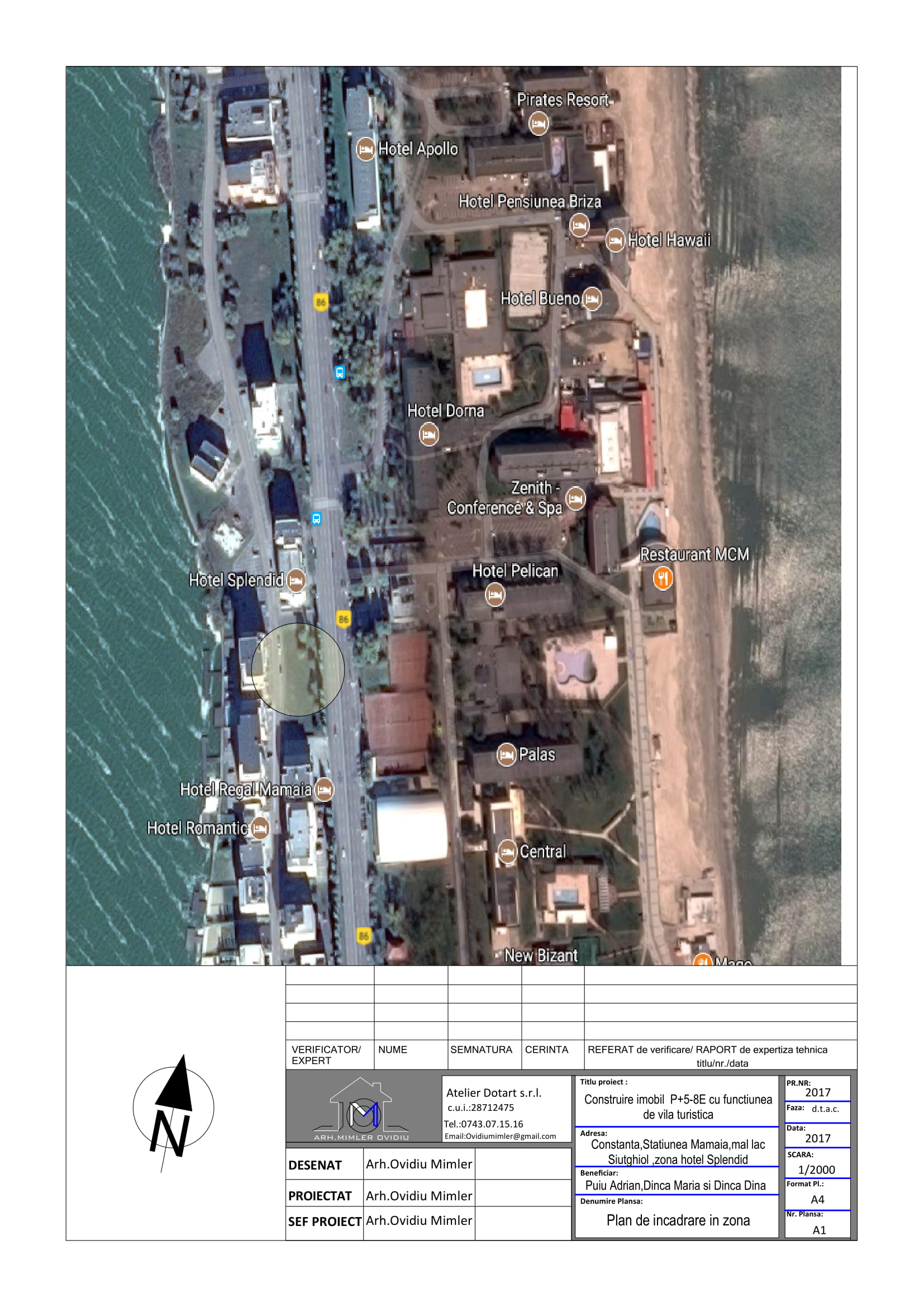 Categoria de folosintazona cu functiuni turistic ,POT=40-70%,CUT=raportat la CUT si regimul de inaltimezona cu functiuni turistic ,POT=40-70%,CUT=raportat la CUT si regimul de inaltimeSuprafata terenului 521mp521mpFormaRECTANGULARARECTANGULARADimensiuni generaleVecinatatiN  vecin proprietate VDT ConstructVecinatatiSvecin proprietate Primaria Mun.Constanta  VecinatatiVAlee de acces si teren proprietate Primaria Mun.Constanta   VecinatatiEB-dul MamaiaCai de acces publicauto-din b-dul Mamaia iar cel pietonal de pe trotoarele aferenteauto-din b-dul Mamaia iar cel pietonal de pe trotoarele aferenteParticularitati topograficeTERENUL ESTE RELATIV  PLANTERENUL ESTE RELATIV  PLANConstructii existente ininteriorul parcelei NU EXISTA NU EXISTAConditii de amplasare si realizare a constructiilor conform planurilor urbanistice in vigoare pentru MunicipiulConstanta si Certificatul de Urbanism 3464/9.10.2015eliberat de primaria Municipiului CONSTANTAConditii de amplasare si realizare a constructiilor conform planurilor urbanistice in vigoare pentru MunicipiulConstanta si Certificatul de Urbanism 3464/9.10.2015eliberat de primaria Municipiului CONSTANTAConditii de amplasare si realizare a constructiilor conform planurilor urbanistice in vigoare pentru MunicipiulConstanta si Certificatul de Urbanism 3464/9.10.2015eliberat de primaria Municipiului CONSTANTARetrageri minime admise fata de limitele parceleiRetrageri minime admise fata de limitele parceleisud0.66mRetrageri minime admise fata de limitele parceleivest3.40mRetrageri minime admise fata de limitele parceleinord1.00mest1.60mDescriere functionala:Descriere functionala:Descriere functionala:P.O.T. maxim admis:70%P.O.T. propus:70%P.O.T. propus:70%C.U.T. maxim admis:raportat la POT si regim de inaltimeC.U.T. propus:5.54C.U.T. propus:5.54Inaltime maxima admisa:P+5-8EInaltime propusa:P+5-8E (29.80m)Inaltime propusa:P+5-8E (29.80m)Relatia cu constructiile invecinate (cu referire la expertiza tehnica in cazul alipirilor la calcan cu oconstructie existenta)NU ESTE CAZULRetele edilitare care traverseaza terenul (restrictii, distante de protectie)NU ESTE CAZULModul de asigurare a utilitatilorModul de asigurare a utilitatilorAlimentare cu apaSe va realiza bransament la reteaua publica aflata pe starda b-dul Mamaia . CanalizareSe va realiza bransament la reteaua publica aflata pe starda b-dul Mamaia .Alimentare cu gazeSe va realiza bransament la reteaua publica aflata pe starda b-dul Mamaia . Alimentare cu energie electricaSe va realiza bransament la reteaua publica aflata pe starda b-dul Mamaia . TelefonieSe va realiza bransament la reteaua publica aflata pe starda b-dul Mamaia . FunctiuneLocuinte colectiveLocuinte colectiveDimensiuni maximela nivelul terenului24.40X15.0024.40X15.00Regim de inaltimeNumar niveluriP+5-8ERegim de inaltimeH maximcornisaH maximconstructieH=28.80  mH= 29.80 mAsigurarea locurilorde parcareConform HCLM 113/27.04.2017, pentru constructii cu functiune turistica, se vor asigura cate 4 locuri de parcare la 10 locuri de cazare. Suplimentar, se va asigura pentru personal cate un loc de parcare la fiecare 20 de locuri de cazare. Astfel, raportat la cele 62 de locuri de cazare, rezulta necesitatea amenajarii unui total de 28 de locuri de parcare, astfel: 25 de locuri de parcare aferente locurilor de cazare si 3 locuri de parcare pentru personal.Cele 28 de locuri de parcare se vor amplasa  se vor amenaja la parterul imobilului conform planului atasat la documentatie ,prin 14 platforme supraetajate de tip Klauss a cate 2 masini fiecare.Conform HCLM 113/27.04.2017, pentru constructii cu functiune turistica, se vor asigura cate 4 locuri de parcare la 10 locuri de cazare. Suplimentar, se va asigura pentru personal cate un loc de parcare la fiecare 20 de locuri de cazare. Astfel, raportat la cele 62 de locuri de cazare, rezulta necesitatea amenajarii unui total de 28 de locuri de parcare, astfel: 25 de locuri de parcare aferente locurilor de cazare si 3 locuri de parcare pentru personal.Cele 28 de locuri de parcare se vor amplasa  se vor amenaja la parterul imobilului conform planului atasat la documentatie ,prin 14 platforme supraetajate de tip Klauss a cate 2 masini fiecare.Suprafata construitaSUPRAFATA CONSTRUITA TOTALA =724.77mpSuprafata construitaSuprafata verdetotalaTOTAL spatii verzi=156.3mp(30% din suprafata terenului)Suprafata aleii,terase si platformebetonate385mpSuprafatadesfasurata(aferent CUT)2888.06mpSuprafatadesfasurata(aferent CUT)CATEGORIA DE IMPORTANTA (conform HGR nr 766/1997)NORMALACLASA DE IMPORTANTA (conform Normativului P100/92)"C"Fundatii beton armat, cadre stalpi + grinzi din beton armat, placi beton armatInchiderile exterioarecaramizi eficiente sau blocuri BCA; grosime 30cmCompartimentarile interioareCaramida, blocuri BCA sau placi gips-carton pe schelet din profilede aluminiu; cu grosime de 10-25 cmIn holuri,bai si casa scarii pardoselile vor fi finisate cu gresie iar in camerele de locuit si bucatarii cu parchet ,peretii si tavanele vor fi tencuite mecanic si aplicat un stat de vopsitorii lavabile  si acelas lucru va fi exacutat si la tavane.Tamplarii interioareusi din lemn masiv sau celulare din placaj + furnir lemnTamplarii interioareTamplarii exterioaregeamuri, usi terase – lemn stratificat sau profile pvc cu geam termopanLow-eTamplarii exterioareusi metalice intrare din casa scariiFatadeNsistem termoizolant tip Baumit + vopsea lav. pentru exteriorFatadeSsistem termoizolant tip Baumit + vopsea lav. pentru exteriorFatadeVsistem termoizolant tip Baumit + vopsea lav. pentru exteriorFatadeEsistem termoizolant tip Baumit + vopsea lav. pentru exteriorTeraseintrare imobilgresie pentru exterior antiderapantaTeraseterase parterNU E CAZULTerasebalcoane etajePlaci ceramice antiderapanteTip terasaTip terasaAlcatuirePROTECTIE HIDROIZOLATIE- FINISAJ TERASA (PLACAJ CERAMIC DACA E CIRCULABILA/ PIETRIS DACA ENECIRCULABILA)- SAPA SLAB ARMATA /PROTECTIE HIDORIZOALTIE (PANTA 0.5%; GROSIME 22cm-5cm)- HIDROIZOALTIE- SAPA SUPORT HIDROIZOLATIE /PROTECTIE TERMOIZOLATIE (PANTA 2%;GROSIME 5cm-28cm)- TERMOIZOALTIE / POSISTIREN EXTRUDAT (GROSIME 2x10cm)- BARIERA CONTRA VAPORILOR (trebuie urcat pe parapet pana sus unde va fi aerisit)- STRAT DE DIFUZIE VAPORI (trebuie urcat pe parapet pana sus unde va fi aerisit)placa b.a.Colectarea si scurgerea apelor pluvialeColectarea si scurgerea apelor pluvialeburlane si jgheaburi din tabla tratata anticorozivburlane si jgheaburi din tabla tratata anticorozivCentrala termicaNu este necesar cosul in cazul centralei cu tiraj fortatIn cazul unei centrale fara tiraj fortat cosul de evacuare are diametrul250 mm si se inalta minim 1000 mm peste nivelul acoperisuluiAerisiri coloane instalatiiDiam. 110 mm, inalta min. 500 mm peste niv. acoperisuluiCapitolul IV – SURSE DE POLUANTI SI PROTECTIA FACTORILORDE MEDIUIntocmit:     ARH.MIMLER OVIDIU